Regulamin  konkursu   z cyklu ,,Czytamy  dzieło  sztuki”. 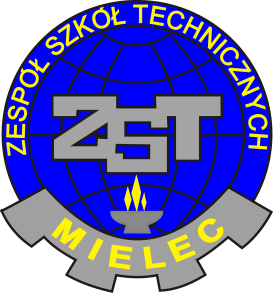 Cele  ogólne konkursu :  popularyzacja dzieł  sztuki należących do dziedzictwa światowej , europejskiej i polskiej kultury,rozwijanie wyobraźni uczniów ,   kształcenie kreatywności,uwrażliwienie na piękno i sztukę,rozwijanie umiejętności czytania ze zrozumieniem  esejów o sztuce ,rozwijanie pasji i zainteresowań uczniów ,kształcenie  nawyku obcowania ze sztuką.Cele  szczegółowe     III edycji  Konkursu  ,,Czytamy dzieło sztuki.  Kossakowie- ,,piewcy obyczaju i tradycji  szlacheckiej”.rozpoznanie konwencji  artystycznej   obrazu    artysty ,czytanie ze zrozumieniem  eseju   o życiu i twórczości malarzy,  interpretacja tekstu ikonicznego,dostrzeganie korespondencji  sztuk w kulturze  XIX / XX  i  XXI wieku,Uczestnicy konkursu  udzielają odpowiedzi  z zakresu  szczegółowej problematyki  konkursu  na kartach pracy. Do  karty  pracy  dołączona będzie  kolorowa reprodukcja  wskazanego  obrazu  Kossaków Warunkiem  przystąpienia  do  konkursu  jest  zgłoszenie  uczestnictwa  na  karcie  zgłoszenia   (  Załącznik nr1 )  w terminie do 20.03.2017 i przesłanie jej na wskazany adres .Szkoły zgłaszające   udział  w konkursie  wyznaczają   maksymalnie  dwóch  uczestników.Termin konkursu : 04.04.2017 roku Miejsce konkursu :  świetlica szkolna  ,,Kleks”  ZST w Mielcu ; godzina 10 .00  -11.00Rozstrzygnięcie  konkursu  i ogłoszenie wyników (  3 pierwsze miejsca) na stronie  internetowej  ZST w Mielcu  do 12.04.2017 r.Dla zwycięzców konkursu   przewidziano atrakcyjne nagrody . Honorowy patronat  nad  konkursem objęło Muzeum Regionalne ,,Pałacyk Oborskich w Mielcu .   Bibliografia  pomocna w przygotowaniu się do  tegorocznego  konkursu :1.Jadwiga Stępieniowa, Krajobraz z tęczą .Sylwetki artystów od Wita Stwosza do Dunikowskiego, wyd. Książka i Wiedza 2.,, Polaków portret własny” , praca zbiorowa pod red .Marka Rostworowskiego, cz .I, II. , wyd. Arkady , Warszawa 1986.3.Stefania Krzysztofowicz- Kozakowska , Kossakowie,  Wrocław 2001 4.,,Wielcy Malarze” 1999/ 24.5.Maciej Masłowski , Juliusz Kossak, Warszawa 19846. Stefania Krzysztofowicz- Kozakowska ,  …TA FABRYKA JUŻ MI KOŚCIĄ W GARDLE STAJE ...CZYLI IRONIA ARTYSTYCZNEGO LOSU FAMILII KOSSAKÓW, artykuł  PDF, dostęp www